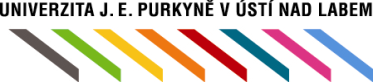 Vyhlášení řádných voleb do AS UJEP pro funkční období 2020–2022Předseda AS UJEP Mgr. Zdeněk Svoboda, Ph.D. upozornil přítomné na blížící se konec stávajícího funkčního období AS UJEP, které vyprší dne 31. 12. 2019. Uvedl, že z tohoto důvodu je nutné, aby AS UJEP dle VŘ AS UJEP nejpozději 60 dnů před uplynutím svého funkčního období vyhlásil řádné volby do AS UJEP pro funkční období od 1. 1. 2020 do 31. 12. 2022. Na základě této skutečnosti byli osloveni předsedové akademických senátů jednotlivých fakult UJEP a byli požádáni, aby v souladu s čl. 2, odst. 2 Volebního řádu AS UJEP stanovili termín voleb na své součásti a dále, aby dle čl. 2, odst. 5 Volebního řádu AS UJEP jmenovali složení dílčích volebních komisí pro tyto volby.Členové AS UJEP do funkce předsedy hlavní volební komise pro řádné volby do AS UJEP pro nové funkční období od 1. 1. 2020 do 31. 12. 2022 navrhli Mgr. Ondřeje Moce, Ph.D. Dr. Moc vyjádřil souhlas s výkonem této funkce. Usnesení:V souladu s čl. 2, odst. 1 Volebního řádu AS UJEP vyhlašuje AS UJEP volby do AS UJEP pro funkční období od 1. 1. 2020 do 31. 12. 2022.AS UJEP jmenuje předsedou hlavní volební komise Mgr. Ondřeje Moce, Ph.D. a další členy hlavní volební komise - předsedy dílčích volebních komisí na fakultách.AS FSI UJEP jmenoval dílčí volební komisi ve složení: Ing. Tomáš Vysloužil, Ph.D. (předseda), členové: Ing. Bc. Vladislav Síťař, Ph.D.; Ing. Vít Černohlávek; Ing. Bc. Martin Jaskevič; Ing. Jan Sviantek; Ing. Josef Ponikelský; Ing. Igor Žuravský; Patrik Balcar a stanovil termín voleb na 14. a 15. 11. 2019.AS FSE UJEP jmenoval dílčí volební komisi ve složení Ing. Alena Zábranská, Ph.D. (předsedkyně), členové: Marie Gabštůrová; Martina Váňová a stanovil termín voleb na 27. 11. 2019.AS FZS UJEP jmenoval dílčí volební komisi ve složení: Mgr. Lucie Libešová (předsedkyně), členové: Mgr. Daša Stupková; Kamila Rozehnalová a stanovil termín voleb na 3. a 10. 12. 2019.AS FUD UJEP jmenoval dílčí volební komisi ve složení: doc. PhDr. Tomáš Pavlíček, Ph.D. (předseda), členové: Katrin Bittnerová; MgA. Radek Jandera, Ph.D.; Filip Švácha; Kryštof Vitner a stanovil termín voleb na 11. 12. 2019.AS FF UJEP jmenoval dílčí volební komisi ve složení: Mgr. Gabriela Šilhavá (předsedkyně), členové: Ondřej Černý; Mgr. Andrea Frydrychová; Lucie Koubová; PhDr. Miloslav Krieger, CSc.; ThLic. David Peroutka, Ph.D.; Valerie Šimůnková a stanovil termín voleb na 18., 20. a 22. 11. 2019.AS PřF UJEP jmenoval dílčí volební komisi ve složení: Mgr. Petr Ryšánek (předseda), členové: Mgr. Monika Benkocká; Mgr. Ladislav Bobr; Ing. Ivana Kadlečková; RNDr. Petr Kubera, Ph.D.; Jaroslav Nebeský; Mgr. Jakub Perner; RNDr. Veronika Pitrová, Ph.D. a stanovil termín voleb na 27. 11. 2019.AS FŽP UJEP jmenoval dílčí volební komisi ve složení: Ing. Jakub Vosátka, Ph.D. (předseda), členové: Mgr. et Mgr. Kateřina Marková, Ph.D.; Ing. Jitka Tolashová; Petr Hovorka a stanovil termín voleb na 26. 11. 2019.AS PF UJEP jmenoval dílčí volební komisi ve složení: Mgr. Jaroslav Říčan, Ph.D. (předseda), členové: Tereza Strejčková, Nicol Hromádková, Nicol Rabasová, Markéta Třešňáková, Mgr. Barbora Lanková, Bc. Kristýna Volfová a stanovil termín voleb na 5. 12. 2019.AS UJEP v souladu s Čl. 2 odst. 2 VŘ AS UJEP stanovuje rámcový harmonogram a základní organizační pokyny pro průběh voleb do AS UJEP pro funkční období od 1. 1. 2020 do 31. 12. 2022. Hlavní volební komise spolu s dílčími volebními komisemi připraví v souladu s Volebním řádem AS UJEP základní organizační pokyny a harmonogramy voleb na jednotlivých součástech. Předseda hlavní volební komise předá výsledky voleb ze součástí UJEP předsedovi AS UJEP nejpozději do 27. prosince 2019. Hlasování: 24 pro, 0 proti, 0 se zdržel hlasováníusnesení schváleno